Memoria Ayudas para proyectos de investigación aplicada y adquisición de equipamiento científico tecnológico financiadas por el Programa Operativo FEDER Andalucía 2021-2027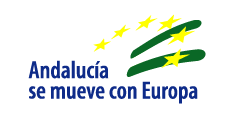 Modalidad B: Adquisición y/o mejora de infraestructuras o equipamiento tecnológicoDATOS DE LA PROPUESTA – PROPOSAL DATA:IP (Nombre y apellidos):      TÍTULO DEL PROYECTO (ACRÓNIMO):      TITLE OF THE PROJECT (ACRONYM): Línea de acción RIS3 Andalucía:2. RESUMEN DE LA PROPUESTA:3.OBJETIVOS CIENTÍFICOS Y JUSTIFICACIÓN DE LA NECESIDAD DE LA ACTUACIÓN. SE INCLUIRÁ, ADICIONALMENTE, EN ESTE APARTADO: Existencia o no de infraestructuras similares en Andalucía:Proyección al tejido productivo:Proyección internacional de la propuesta:4. RESULTADOS ESPERADOS, DIFUSIÓN Y EXPLOTACIÓN. SE INCLUIRÁ, ADICIONALMENTE, EN ESTE APARTADO:4.1 Relación de centros o grupos de investigación usuarios de la infraestructura /equipamiento:4.2 Previsión del número de investigadores que trabajarán en las instalaciones (trabajadores equivalentes a tiempo completo-ETC):4.3 Protocolo de uso de la infraestructura y oferta de servicios a los Agentes del Sistema Andaluz del Conocimiento y a las empresas andaluzas:5. DESCRIPCIÓN, CARACTERÍSTICAS TÉCNICAS Y UBICACIÓN:6. METODOLOGÍA, PLAN DE TRABAJO Y CRONOGRAMA DE EJECUCIÓN ESTIMADO:7. PRESUPUESTO DETALLADO (SIN IVA), Y JUSTIFICACIÓN DE LA CUANTÍA DE LOS IMPORTES SOLICITADOS, MEDIANTE FACTURAS PROFORMA, MÉTODO DE ESTIMACIÓN O CUALQUIER OTRO DOCUMENTO:Indicar de forma clara importes totales por actuación según Anexo I, en el que ya está incluido el importe de 1.000 € de gastos de auditoría.Anexar a la memoria las facturas proforma o los documentos que justifiquen la cuantía de los importes solicitados en un solo pdf con un tamaño inferior a 4 MB.ANEXO IACTUACIÓNIMPORTE PRESUPUESTO ACTIVIDAD (SIN IVA) (EUROS)IMPORTE SOLICITADO (SIN IVA) (EUROS)Edificaciones auxiliares de carácter técnico, destinadas a la mejora del parque de infraestructuras existentesAdquisición de bienes de equipo de procesos y de equipos auxiliaresEquipos informáticos o de infraestructura de TIC(tecnología de la información y telecomunicaciones) en general.Adquisición y tratamiento de software. En particular el software de carácter especializado y destinado exclusivamente a la investigación y que posibilite laUtilización adecuada de los bienes de equipo de procesos y de equipos auxiliares adquiridos.Otras inversiones en activos fijos materiales no incluidas en los apartados anteriores, necesarias para el proyecto. Indicar cuáles:Planificación, ingeniería y dirección facultativaCoste de  utilización  y  acceso  a  las  ICTS  (Instalaciones  Científico Técnicas Singulares) y grandes instalaciones científicas, nacionales e internacionales.Estudios de viabilidad, diseño detallado o construcción de infraestructuras, equipamiento, instrumentación científica avanzada o componentes de elevado contenido tecnológico para su posterior ubicación y operación en una instalación internacional o nacional(entre otras, ICTS)Inversiones en activos fijos inmateriales consistentes en la adquisición de patentes, licencias de explotación o de conocimientos técnicos patentados y conocimientos técnicos no patentados, adquiridos en condiciones de mercado.Material bibliográfico, incluyendo recursos electrónicos, para la investigaciónGastos derivados del informe realizado por auditor.           1.000,00€Material fungible y pequeño materialMódulos ampliables de capacidadEstudios de mejora del rendimiento; análisis de nuevas aplicaciones a posibles demandas de sistemas productivos emergentes o tradicionales; estudios de obsolescencia e inversiones a prever; estudios del mapa de procesos de servicios prestados con la infraestructura; otros estudios.TOTAL